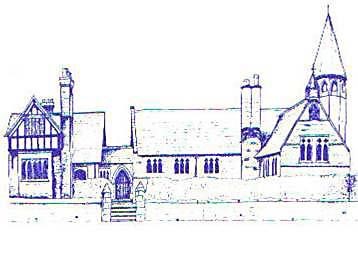 An Early Years ScientistAge RangeArea of LearningArea of LearningSkillsReception Communication and LanguageCommunication and LanguageLearn new vocabularyUse new vocabularyAsk questions to find out more and to check what has been said to themConnect one idea to another using connectivesArticulate their ideas and thoughts in well-formed sentencesDescribe events in some detailUse talk to work out problems and organise thinking and activitiesExplain how things work and why they might happenUse new vocabulary in different contextsEngage in non-fiction booksListen to and talk about some non-fiction to develop a deep familiarity with new knowledge and vocabularyReception Physical DevelopmentPhysical DevelopmentKnow and talk about the different factors that support their overall health and wellbeingEngage in regular physical activityUnderstand healthy eatingUnderstand dental hygieneHave a good sleep routineUnderstanding the WorldUnderstanding the WorldExplore the natural world around themDescribe what they see, hear and feel while they are outsideUnderstand the effect of changing seasons on the natural world around themEarly Learning GoalCommunication and LanguageListening, Attention and UnderstandingListen attentively and respond to what they hear with relevant questions and comments when being read to and during whole class and small group discussionsMake comments about what they have heard and ask questions to clarify their understandingEarly Learning GoalCommunication and LanguageSpeakingOffer explanations for why things might happen making use of recently introduced vocabularyPersonal, Social and Emotional DevelopmentManaging SelfManage their own basic hygiene and personal needs, including dressing, going to the toilet and understanding the importance of healthy food choicesUnderstanding the WorldThe Natural WorldExplore the natural world around them, making observations and drawing pictures of animals and plantsKnow some similarities and differences between the natural world around them and contrasting situationsExplore how things workPlant seeds and care for growing plantsUnderstand the key features of the life cycle of a plant and an animalBeging to understand the need to respect and care for the natural environment and all living thingsTalk about the differences between materials and changes they notice